                                                                        ΠΡΟΚΗΡΥΞΗΠροκήρυξη μιας (1) θέσης άμισθου υποψήφιου διδάκτορα στο Τμήμα Μηχανικών Περιβάλλοντος του Πανεπιστημίου Πατρών.Η Συνέλευση του Τμήματος Μηχανικών Περιβάλλοντος του Πανεπιστημίου Πατρών με αριθμό 325/24-11-21 συνεδρίασή της αποφάσισε την προκήρυξη μίας (1) θέσης άμισθου υποψήφιου διδάκτορα, για την εκπόνηση διδακτορικής διατριβής με γνωστικό αντικείμενο: «Περιβαλλοντική Μικροβιολογία» και συγκεκριμένα στη μελέτη της μικροβιακής ποικιλότητας στην λιμνοθάλασσα του Αιτωλικού. Οι υποψήφιοι/ες πρέπει να είναι απόφοιτοι τμημάτων  Μηχανικών  Περιβάλλοντος ή  Επιστημών Περιβάλλοντος   με το γνωστικό αντικείμενο της διατριβής και να υποβάλουν από 03.12.2021 έως 13.12.2021, αίτηση εισαγωγής μέσω της δικτυακής πύλης: https://matrix.upatras.gr/sap/bc/webdynpro/sap/zups_pg_adm , ή  έντυπη αίτηση την οποία θα παραλάβουν από τη Γραμματεία του Τμήματος Μηχανικών Περιβάλλοντος (Γ. Σεφέρη 2, Αγρίνιο, 1ος όροφος Νέου Κτιρίου), Υπεύθυνη: κα Μαγκάκη Φωτεινή - Τηλ. 2641074122,  e-mail: magkaki@upatras.gr, μαζί με τα παρακάτω απαιτούμενα δικαιολογητικά:Τα απαιτούμενα δικαιολογητικά,  σύμφωνα με το άρθρο 5 του ΦΕΚ 1374/14.04.2020 του Κανονισμού Διδακτορικών Σπουδών του Τμήματος Μηχανικών Περιβάλλοντος του Πανεπιστημίου Πατρών, (Μετονομασία του Τμήματος Δ.Π.Φ.Π. σε Τμήμα Μηχανικών Περιβάλλοντος, ΦΕΚ 70/7-5-2019 τ. Α’), που υποβάλλονται από κάθε υποψήφιο/α είναι τα εξής: Ο υποψήφιος/α υποβάλλει την σχετική αίτηση δικτυακά ή στην γραμματεία του τμήματος συμπεριλαμβάνοντας τίτλο και γενικό προσχέδιο της διδακτορικής διατριβής ή στην ελληνική ή στην αγγλική γλώσσα.  Στην αίτηση αναγράφεται ο προτεινόμενος τίτλος, η  προτεινόμενη γλώσσα εκπόνησης, η οποία μπορεί να είναι διάφορη της ελληνικής, αν αυτό προβλέπεται, και ο προτεινόμενος ως επιβλέπων της διδακτορικής διατριβής, ο οποίος ανήκει σε όσους έχουν δικαίωμα επίβλεψης διδακτορικής διατριβής, σύμφωνα με το άρθρο 7 του κανονισμού διδακτορικών σπουδών του Τμήματος .α) Σχετική αίτηση στη Γραμματεία του Τμήματος, με βάση την προκήρυξη/πρόκληση ενδιαφέροντος.β) Αναλυτικό βιογραφικό σημείωμα.γ) Προσχέδιο της προτεινομένης διδακτορικής διατριβής ή στην ελληνική ή στην αγγλική γλώσσα στο οποίο θα περιλαμβάνονται τα ερευνητικά ενδιαφέροντα και οι προτεραιότητες. δ) Πιστοποιητικό καλής γνώσης μιας τουλάχιστον επίσημης γλώσσας της Ευρωπαϊκής Ένωσης, κατά προτίμηση της Αγγλικής.ε) Τουλάχιστον δύο συστατικές επιστολές από Καθηγητές ή Λέκτορες Α.Ε.Ι. σε φάκελο κλειστό από τον παρέχοντα τη συστατική.στ) Αντίγραφα δημοσιεύσεων που έχουν εκπονηθεί σε προπτυχιακά και μεταπτυχιακά προγράμματα σπουδών. ζ) Φωτοτυπία ταυτότηταςη) Αντίγραφα των πτυχίων/μεταπτυχιακώνΜετά τον τυπικό έλεγχο των αιτήσεων με τα απαραίτητα δικαιολογητικά και το πέρας της προθεσμίας υποβολής αιτήσεων, οι υποψήφιοι θα κληθούν να προσέλθουν στο Τμήμα για προσωπική συνέντευξη, σύμφωνα με τα οριζόμενα στο άρθρο 6 του Κανονισμού Διδακτορικών Σπουδών του Τμήματος. Οι ενδιαφερόμενοι θα πρέπει να πληρούν τις προϋποθέσεις και κριτήρια εισαγωγής όπως περιγράφονται στο άρθρο 4, παράγραφο 4.1 εδάφια (α) και (β) του κανονισμού Διδακτορικών Σπουδών του Τμήματος . Για αναλυτικές πληροφορίες σχετικά με την υπό προκήρυξη θέση μπορείτε να απευθύνεστε στον κο Γεώργιο Τσιάμη  Αναπληρωτή   Καθηγητή  του Τμήματος Μηχανικών Περιβάλλοντος,  e-mail: gtsiamis@upatras.gr    Ο  Πρόεδρος του Τμήματος    Καθ. Φραγκίσκος Κουτελιέρης ΕΛΛΗΝΙΚΗ ΔΗΜΟΚΡΑΤΙΑ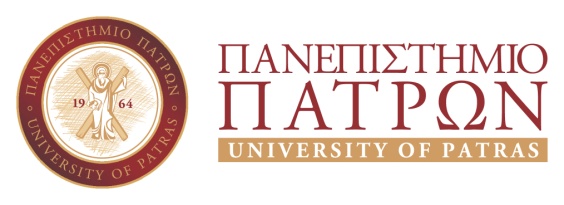    ΠΟΛΥΤΕΧΝΙΚΗ  ΣΧΟΛΗ                     ΤΜΗΜΑ  ΜΗΧΑΝΙΚΩΝ  ΠΕΡΙΒΑΛΛΟΝΤΟΣ     ΠΟΛΥΤΕΧΝΙΚΗ  ΣΧΟΛΗ                     ΤΜΗΜΑ  ΜΗΧΑΝΙΚΩΝ  ΠΕΡΙΒΑΛΛΟΝΤΟΣ  